السيرة الذاتية 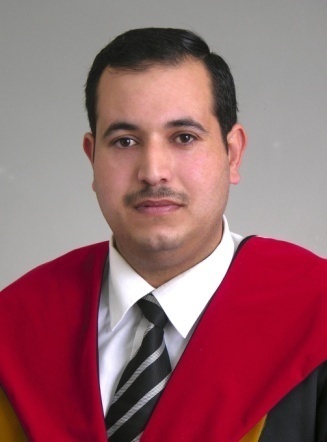 البيانات الشخصية الاســـــــم  :  محمد سليم عودة الزبون .الجنســــــية : أردنية .مكــان الـولادة   : الزرقاء .تاريــخ الـولادة  : 19/4/1975م .الحالة الاجتماعية : متزوج .المؤهلات :شهادة الدراسة الثانوية العامة / الفرع العلمي .درجة البكالوريوس في العلوم السياسية، واللغة الانجليزية، من جامعة اليرموك عام  1997.درجة الماجستير في العلوم الإنسانية والاجتماعية من الجامعة الأردنية عام 1999م.درجة الدكتوراه في أصول التربية من الجامعة الأردنية عام 2005م.العمل والخبرات أستاذ أصول التربية في الجامعة الأردنية / قسم الإدارة التربوية والأصول من 11/2/2015.أستاذ مشارك في كلية التربية /جامعة السلطان قابوس للعام الدراسي 2014/2015.عميد كلية العلوم التربوية في جامعة الزرقاء للعام الجامعي 2013/2014(إجازة تفرغ علمي).أستاذ مشارك في قسم الإدارة التربوية والأصول في الجامعة الأردنية منذ 12/2/2011 -12/2/2015.رئيس قسم الإدارة التربوية والأصول / الجامعة الأردنية اعتباراُ من تاريخ 4-11-2010 حتى 9/9/2012 .أستاذ مساعد / الجامعة الأردنية في كلية العلوم التربوية / قسم الإدارة التربوية والأصول 1/9/2006 حتى 5/1/2011.مساعد عميد كلية العلوم التربوية لشؤون الجودة للعام الدراسي 2009/2010.محاضر غير متفرغ في جامعة العلوم الإسلامية للفصل الدراسي الأول من العام الدراسي 2012/2013.محاضر غير متفرغ في جامعة الزيتونة الخاصة من العام الدراسي 2009/ 2010 -2013/2014. محاضر غير متفرغ / الجامعة الأردنية في كلية العلوم التربوية 2003-2005.محاضر غير متفرغ في جامعة جرش الأهلية للعام الدراسي 2005/2006باحث في مركز التوثيق والمعلومات والدراسات / مجلس الحسن ، الديوان الملكي الهاشمي من 1999 –2006 .باحث في المعهد الدبلوماسي الأردني 2002. الدورات دورة في الأرشفة الإليكترونية باستخدام برنامج ( ORACLE) والتصوير الضوئي واحتوت الدورة كذلك ( دورة الكمبيوتر الشاملة WINDOWS , WINWORD, EXCEL  SPSS , INTERNET  ) و الطباعة باللغتين العربية والإنجليزية ) ، عقدت في مجلس الحسن / الديوان الملكي بالتعاون مع شركة CEB .دورة الإعداد لامتحان التوفل ( TOFLE) من الجامعة الأردنية عام 2000م.دورة في التحقيقات الصحفية وكتابة المواضيع الصحفية في الجامعة الأردنية عقدت بالتعاون مع البنك الدولي من 1/3/2003 إلى 17/6/2003م.دورة في التخطيط للتدريس الجامعي في الجامعة الأردنية 2006.دورة في طرق التدريس العامة في الجامعة الأردنية 2006 .دورة في الإدارة الصفية في الجامعة الأردنية 2006.دورة في الإدارة المدرسية في الجامعة الأردنية 2006.دورة في تقويم تعليم الطلبة في الجامعة الأردنية 2006.دورة في البحث الإلكتروني في مركز الاستشارات في الجامعة الأردنية 2007.دورة ICDL من الجامعة الأردنية 2007.دورة في إدارة الموارد البشرية من الجامعة الأردنية 2008.شهادة الرخصة الدولية لقيادة الحاسوب ICDL من اليونسكو(وزارة التربية والتعليم).دورة في التحليل الإحصائي SPSS من الجامعة الأردنية 2008.الدورة الشاملة في اللغة الانجليزية  من الجامعة الأردنية 2009م.دورة في استخدام برنامج N VIVO 8 لتحليل البيانات النوعية من الجامعة الأردنية 2010.دورة أعضاء هيئة تدريس جدد في جامعة الزرقاء 2013.دورة التعامل مع برنامج اللايف تيكست(  Live text) من جامعة السلطان قابوس 2015.الأبحاث المنشورة والمقبولة للنشرإلى رتبة أستاذ مشاركالرضا الوظيفي لدى معلمي المرحلة الثانوية في الأردن وعلاقة ذلك ببعض المتغيرات وعلاقة ذلك بالاستمرار في المهنة وعلاقة ذلك ببعض المتغيرات (النوع ، والمؤهل العلمي ، والخبرة العملية ، والعبء التدريسي )، منشور في مجلة كلية التربية- جامعة عين شمس ، عدد31، الجزء الأول ،ص 401-431، 2007 ، مصر.درجة تطبيق معلمي المرحلة الثانوية لمبادئ التربية الحديثة في الأردن من وجهة نظر الطلبة أنفسهم ، منشور في مجلة كلية التربية ، جامعة عين شمس ، عدد 31 ، الجزء الثاني ،241-265، 2007 ، مصر .3. درجة استخدام معلمي المرحلة الثانوية في محافظة جرش لأسلوب العلاقات الإنسانية في الإدارة المدرسية من وجهة نظر معلميهم، منشور في مجلة جامعة دمشق للعلوم التربوية ،جامعة دمشق ،2010، 657-693 ، سوريا .4.Rationales of a shift towards knowledge economy in Jordan from the view point of educational experts and relationship with some variables , publish in college student journal ,volume 43,number 2,june2009,p p 571-591.                                                                                     5. الأسباب التي تؤدي إلى تسرب الطلبة في الأردن من وجهة نظر المعلمين وعلاقة ذلك ببعض المتغيرات ( الجنس ، والمؤهل العلمي ، والخبرة العملية) ،منشور في مجلة كلية التربية بجامعة المنصورة _ المنصورة ،عدد66 ، الجزء الثاني ، 2008 يناير ،231-257.6. مفهوم العولمة ومستوى إدراك الطالب الجامعي في الأردن له وعلاقته بالهوية الثقافية والانتماء ، مجلة العلوم التربوية، جامعة القاهرة ، العدد الثالث ،2009، ص73-101.7. اتجاهات طلبة الجامعات الأردنية نحو مادة التربية الوطنية وانعكاس ذلك على تمثلهم للعديد من مفاهيمها ، منشور في مجلة دراسات – الجامعة الأردنية ، المجلد 36 ، عدد1، 2009 ص 117-133.  9. تصورات مستقبلية لاستخدام تكنولوجيا المعلومات والاتصالات في تطوير النظام التربوي ، منشور في مجلة جامعة النجاح للعلوم الإنسانية، مجلد 24(3) 2010  من ص 799-826 .بعد الحصول على رتبة أستاذ مشاركملامح مدرسة المستقبل من وجهة نظر الخبراء التربويين في الأردن، دراسات /الجامعة الأردنية المجلد38 ملحق 1 ، 2011 من ص 57-71.2.The Relationship between Television Watching and Language   Achievement in First Secondary Students in Jordanian Schools. publishing in College Student Journal,USA, ,vol 45,number 4 2011, pp 806-829.                                                                                                                   3- Applying the strategic  school planning in Jordan, Acceptable for publishing in Education Journal, vol 132,number 4 2011, pp 809-825, 2012. USA.                                                                                                  4. مفهوم الاقتصاد المعرفي وأدوار المعلمين المتجددة خلاله من وجهة نظر معلمي المرحلة الثانوية في الأردن وعلاقة ذلك ببعض المتغيرات ، دراسات / الجامعة الأردنية ، المجلد (38) آذار 2011  ، ص 330-343.6. درجة تطبيق مفاهيم إدارة الجودة الشاملة في عمادات شؤون الطلبة في الجامعات الأردنية الرسمية ، دراسات / الجامعة الأردنية، المجلد 38 ، العدد(1) ،ملحق 4 تشرين ثاني 2011 ، ص 330-343.5. دراسة تقويمية للملاحظات التربوية المدونة في سجل زيارات المشرفين التربويين لمعلمي الاجتماعيات في مديريات التربية والتعليم في عمان ، دراسات / الجامعة الأردنية، المجلد 38 ملحق 6 كانون أول 2011، ص 1931-1946 .6. درجة وعي أعضاء هيئة التدريس في الجامعات الأردنية لظاهرة العولمة وتصوراتهم لانعكاساتها على الهوية الثقافية ، دراسات / الجامعة الأردنية، المجلد 38 ملحق 4 تشرين ثاني 2011 ، ص 1305-1322.7. تقدير الحاجات الإدارية التربوية لمديري مدارس التربية الخاصة في الأردن ،منشور في مجلة دراسات/الجامعة الأردنية ، المجلد(36) ، العدد(1) ،ص 135-154،2011.8. دراسة واقع أداء الطالب (المعلم) في تطبيق برنامج التدريب الميداني في ضوء مناهج التربية الرياضية الحديثة من وجهة نظر الطلبة ومشرفيهم في الميدان ، منشور في مجلة دراسات/الجامعة الأردنية ، المجلد(39) ، العدد(2) ،2012،ص 351-362.9.The degree of use by secondary school teachers in the Hashemite Kingdom of Jordan of education technology of the educational /learning process and its relationship with some variables ,publishing in European  journal of social science, vol 31,no 3 pp 806-809 , 2012.                                                          10. آراء معلمي المدارس الاستكشافية في برنامج " نحو اتجاهات مدرسية جديدة " في محافظة العاصمة عمان، منشور في مجلة الجامعة الإسلامية /غزة ، المجلد(21)، العدد(1) ، ص 53-71،فلسطين 2013.11. أثر شبكات التواصل الاجتماعي الإلكترونية على اتجاهات طلبة الجامعات في الأردن، مجلة جامعة مؤتة للبحوث والدراسات، الأردن، 2013،مجلد(28)، عدد(7)، ص.ص 323-359. 12- Features of computerized educational games in sciences of the elementary phase in Jordan from the point of view of specialists in teaching science and computer subjects. Education journal ,vol 133(3),2013,pp247-260. USA.                      13.The Visualization of The Exploratory Schools in the Capital Amman for The Concept of the Community School, European  journal of social science,vol (38).issue(1) .pp 35-44. 2013.                                                                             14. Perception of Educational experts of challenges imposed by the change in knowledge European journal of social sciences,vol(40). Issue (1). 2013pp 274-286.                                                                                                                       15.التفاؤل غير الواقعي لدى طالبات كليات العلوم التربوية في الجامعات الأردنية وعلاقته ببعض المتغيرات الاجتماعية ، مجلة دراسات/العلوم التربوية، الجامعة الأردنية مجلد 2 ، عدد 2 ،2013 ،ص 1542-1554. 16. دور مقترح للمعلم المتميز في عملية الإشراف التربوي في الأردن، مجلة جامعة تكريت للعلوم الإنسانية ،المجلد(20)، العدد(7) ، ص 339-381، العراق ،2013.17.دور الجامعات الأردنية الرسمية في تعزيز تربية المواطنة وعلاقتها بتنمية الاستقلالية الذاتية لدى طلبة كليات العلوم التربوية من وجهة نظرهم، مجلة جامعة النجاح للأبحاث(العلوم الإنسانية)،فلسطين، عدد(28) مجلد (1)، 2014. ص.ص 187-218. 18. الآثار الاجتماعية والثقافية لشبكات التواصل الاجتماعي على الأطفال في سن المراهقة في الأردن المجلة الأردنية للعلوم الاجتماعية، مجلد 7 عدد2، 2014 ، ص.ص 225-251.19. Degree of Student’s Assimilation to the Meaning of the Term Citizenships in the Schools High Grade Basic Level in Jordan. Publishing in International Education studies , Vol.7. No2 . jan,2014.p.p 137-144.                                           20. دور الجامعات السعودية في مواجهة تحديات التغير التربوي في ظل مجتمع المعرفة، مجلة جامعة مؤتة للبحوث والدراسات، مجلد6 عدد 29 ،2014، ص.ص 209-236.21. واقع إدارة المعرفة في الجامعات الأردنية الخاصة من وجهة نظر أعضاء الهيئة التدريسية وعلاقة ذلك ببعض المتغيرات، مجلة دراسات/ العلوم التربوية، مجلد 42 عدد 2،   2015 ص. ص 461-480.22. أسس تربوية مقترحة لتطوير مفهوم الأمن الفكري لدى طلبة المرحلة الثانوية في المملكة العربية السعودية مجلة دراسات/ العلوم التربوية، مجلد 42 عدد 2، 2015، ص. ص641-659.23. واقع الحرية الأكاديمية في المستوى الجامعي في المملكة العربية السعودية، المجلة العربية لضمان جودة التعليم الجامعي ، مجلد 8 عدد 21، 2015 ص.ص 73-99.24. فلسفة تربوية مقترحة للتعليم الأساسي في الأردن للانتقال بالطالب من تعلم لتعرف إلى تعلم لتكون من وجهة نظر المعلمين، مجلة دراسات /جامعة عمار ثليجي بالأغواط الجزائر،2014 عدد29، ص.ص 205-218.25.  المعوقات التي تواجه الجامعات الأردنية في القيام بدورها في تعزيز مفاهيم التربية السياسية من وجهة نظر أعضاء هيئة التدريس فيها، المجلة العربية لضمان جودة التعليم الجامعي، المجلد الثامن، العدد(22) ، 2015، ص.ص 123-148.26. مفاهيم التربية السياسية في القرآن الكريم ومدى تضمينها كتب التربية الإسلامية للمرحلتين الأساسية العليا والثانوية في الأردن، مجلة دراسات ، العلوم التربوية، مجلد42،عدد 3، 2015 ، ص.ص 947-961.27. Future justification for the shift towards the knowledge based economy in Jordan, from the viewpoint of educational experts, Journal of Economics and Sustainable Development, Vol 5, No 6 (2014) , 160-171. 28. إستراتيجية تربوية مقترحة لمؤسسات التنشئة السياسية في الأردن لتعزيز مفاهيم الوحدة الوطنية، مجلة دراسات/ العلوم التربوية ، 2016، مجلد43،ملحق(4)، 1601-1624 .29. أنموذج مقترح للقيادة الذاتية للمدارس في المملكة العربية السعودية وفق مدخلي تحليل النظم وإدارة المعرفة ، مجلة دراسات/العلوم التربوية، الجامعة الأردنية 44(1)، 43-67.30. دور الجامعات الأردنية في تنمية مفاهيم الثقافة السياسية من وجهة نظر طلبتها، مجلة دراسات/ العلوم الاجتماعية والإنسانية، مجلد 42، عدد2،2015 ص.ص 1509-1531 .31. تطور وضع الصحة النفسية عبر الأبعاد الزمنية : الماضي والحاضر والمستقبل لدى طلبة الجامعة، مجلة دراسات العلوم التربوية،2017،44(4)، ملحق 3، 59-75.32. برنامج تدريبي إداري مقترح لتطبيق إدارة التنوع في الجامعات السعودية الحكومية، مجلة دراسات/ جامعة عمار ثليجي بالأغواط، عدد 34.2015 ، ص.ص 57-82.33. إستراتيجية تربوية مقترحة للجامعات السعودية في مواجهة التحديات الثقافية وتعزيز الانتماء الوطني لدى طلبتها، مجلة دراسات العلوم التربوية مجلد44، عدد4 ملحق6، 2017 ص 33-55. 34. تطوير إستراتيجية مقترحة للجامعات السعودية لمواجهة التغيرات والتحديات التربوية في ضوء وجهة نظر أعضاء هيئة التدريس لكليات التربية فيها، المجلة العربية لضمان جودة التعليم الجامعي،عدد 28 المجلد العاشر، 2017، 99-124.35. أثر إستراتيجيتي تفريد التعليم (خطة كلير) والتعلم التعاوني(جيكسو2) في تحصيل طلبة مادة مبادئ علم التربية في جامعة الزرقاء الأردنية، المجلة العربية لضمان جودة التعليم الجامعي،2016، مجلد 9 عدد 23 ، ص.ص 101-117.36. دور النظام التربوي الأردني في الحدّ من التأثير السلبي لوسائل تكنولوجيا الاتصال الحديثة على تربية النشء من وجهة نظر معلميهم، المجلة الأردنية في العلوم التربوية، مجلد 12، عدد 180 -169 ،2016 ،2.37. أسس تربوية مقترحة لتفعيل دور الجامعات الأردنية في تنمية الوعي السياسي لدى طلبتها في ظل الربيع العربي، 2017 ، دراسات/ العلوم الإنسانية والاجتماعية 44(1)، 153-171.38. Role of Jordanian Universities in Developing Political Awareness within its Students. European Journal of Social Sciences Vol. 50 No 4 December, 2015, pp.423-434.                                                                                                            39. أسس تربوية مقترحة لتنمية رأس المال الفكري لدى المعلمين بناء على متطلبات التنمية المستدامة مجلة دراسات نفسية وتربوية/قاصدي مرباح ورقلة/الجزائر،2016 عدد 16 جوان ، 177-194.40. دور الجامعات الأردنية في تنمية الوعي السياسي لدى طلبتها في ظل الربيع العربي وعلاقة ذلك بالاستقلالية الذاتية، دراسات / عمار ثليجي بالأغواط،2016 عدد(41):52-83.41. درجة تمثل طلبة المرحلة الثانوية للقيم الأخلاقية في منطقة حائل في المملكة العربية السعودية، مجلة اتحاد الجامعات العربية للتربية وعلم النفس، مجلد14، عدد1، 2016، ص.ص 91-110.42.دور جامعة حائل في وقاية الشباب من مظاهر التطرف الفكري، مقبول للنشر في مجلة دراسات/العلوم التربوية، 3/5/2016.43. واقع الثقافة الديمقراطية لدى أعضاء اتحاد الطلبة في الجامعات الأردنية الحكومية من وجهة نظر الطلبة، مقبول للنشر في مجلة دراسات/ العلوم التربوية 30/5/2016. 44. The Degree of Resistance To Temptation Among the Students of  the University of Jordan and its Relationship to the pattern of Family Upbringing, European Journal of Social Sciences ISSN 1450-2267 Vol. 52 No 3 July, 2016, pp.280-291.                                                                                                                     45. درجة ممارسة إدارة المعرفة في مؤسسات التعليم العالي الكويتية،  مقبول للنشر في مجلة دراسات/ العلوم التربوية 28/8/2016 .46.دور الجامعات الأردنية في تعزيز الحرية الأكاديمية لأعضاء هيئة التدريس فيها من وجهة نظرهم، مجلة دراسات/ العلوم التربوية، 2017 / ملحق خاص،113-122.47.واقع المشاركة المجتمعية بين النقابات المهنية والعمالية والجامعات الأردنية من وجهة نظر النقابات المهنية والعمالية والقيادات الأكاديمية في الجامعات الأردنية لمواجهة العنف الجامعي، مقبول للنشر في مجلة دراسات/ العلوم التربوية 4/10/2016 .48. دور الجامعات الأردنية الرسمية في تعزيز التربية التحررية لدى طلبتها في ظل التغير الاجتماعي استنادا إلى أفكار باولو فريري، مجلة دراسات / عمار ثليجي الأغواط، 2016، عدد 47، ص 1-23.49. The Role of the Jordanian Family in Raising the Awareness of the Young Drug Addicts about the danger of drug addiction. European Journal of Social Sciences. 2016,Volume 53 Issue 3,265-276.50. A Proposed Educational Foundation to Activate the Role of the Jordanian Universities in Developing the Self- Autonomy, British Journal of Humanities and Social Sciences, December 2016, Vol. 15 (2),11-34.51. A Proposed Educational Program to Limit Bullying among the Students of Basic Stage in Jordan, British Journal of Humanities and Social Sciences, December 2016, Vol. 15 (2),54-70.52.أسس تربوية مقترحة للجامعات الأردنية الرسمية لنشر ثقافة السلام لدى طلبتها ، مجلة المنارة للبحوث والدراسات، 23(4)، 461-501.53. برنامج تربوي مقترح للحد من الاستقواء لدى طلبة المرحلة الأساسية العليا في الأردن، مجلة دراسات وأبحاث/ الجلقة ، 2016 25(8)،386-409.54. درجة توظيف إدارة المعرفة في مواجهة معيقات تحقيق الميزة التنافسية في مؤسسات التعليم العالي الكويتية من وجهة نظر أعضاء الهيئة التدريسية ، المجلة التربوية /الكويت، جامعة الكويت، 2017، 35(125)، 53-97.55. إستراتيجية مقترحة لتنمية الثقافة الديمقراطية لدى أعضاء اتحاد الطلبة في الجامعات الأردنية الحكومية، مجلة دراسات وأبحاث/ الجلقة ، 2017، 8(26)،18-38.56. ﺇﺳﻬﺎﻣﺎﺕ ﺍﻻﻧﺘﺮﻧﺖ ﻓﻲ ﺍﻟﺘﻐﻴﺮﺍﺕ ﺍﻟﺜﻘﺎﻓﻴﺔ ﻭﺍﻻﺟﺘﻤﺎﻋﻴﺔ ﻟﺪﻯ ﺍﻟﺸﺒﺎﺏ ﻓﻲ ﺍﻷﺭﺩﻥ، ﻣﺠﻠﺔ ﻛﻠﻴﺔ ﺍﻟﺘﺮﺑﻴﺔ ( ﺟﺎﻣﻌﺔ ﺑﻨﻬﺎ ) - ﻣﺼﺮ،2007، 18(73)، 76-104.57. واقع توظيف شبكات التواصل الاجتماعي في العملية التعليمية التعلمية في الجامعات الأردنية الرسمية، المجلة العربية لضمان جودة التعليم الجامعي، 11(34)، 2018، 77-98.58. واقع أخلاقيات مهنة التعليم لدى معلمي وزارة التربية والتعليم في الاردن من وجهة نظر مدرائهم، مقبول للنشر في المجلة التربوية الأردنية ، 3/8/2017).59. درجة ممارسة مديري المدارس الأساسية للإدارة الاستراتيجية في الأردن من وجهة نظر معلميهم وعلاقة ذلك ببعض المتغيرات ، مجلة دراسات / عمار ثليجي الأغواط، 2017، عدد 56، ص 64-73.60. التوافق النفسي وعلاقته بالتسامح لدى طلبة الجامعات الأردنية، مجلة دراسات / عمار ثليجي الأغواط، 2017، عدد 57، ص 92-105.61. تصورات معلمي المرحلة الأساسية في المدارس الخاصة حول معيقات التوظيف الفعال لتكنولوجيا التعليم في الغرفة الصفية في مدارس مديرية التربية والتعليم الخاص في العاصمة عمان، مجلة جامعة النجاح للأبحاث ( العلوم الإنسانية) ، 3/12/2017.62. قيم تقبل الاختلاف في الرأي والتواصل بالحوار المتضمنة في كتاب التربية الوطنية الأردني المقرر لطلبة الصف الثامن الأساسي "، دراسات نفسية و تربوية/قاصدي مرباح، الجزائر 17/01/2018.  63. تصورات أعضاء الهيئة التدريسية في الجامعات الأردنية للمهارات التي يفضل أن يمتلكها الطالب الجامعي في القرن الحادي والعشرين، مقبول للنشر في المجلة العربية لضمان جودة التعليم الجامعي، 15/1/2018.64. الآثار السلبية لوسائل تكنولوجيا الاتصال الحديثة على تربية النشء من وجهة نظر معلمي وزارة التربية والتعليم في الأردن، مقبول للنشر في مجلة دراسات/ العلوم التربوية 11/1/2018 .65. The Extent of Practicing Social Interaction Skills by Jordanian Elementary School Students in accordance with Carl Orff’s Approach to Music Education. Modern Applied Science,Vol. 12, No. 3; 2018,95-104.66. Role of Educational Median Promoting the Values of Citizenship Among Students of Secondary Schools in Zarqa Education Directorate II from View point of Their Teachers, Modern Applied Science, Vol 12, No 3 (2018).23-34.67. The extent of applying transformational leadership by female principals of schools subjected to the authority of the educational directorate of Irbid from the perspective of female teachers. International Journal of Instructional Technology And Distance Learning,2017. Volume 14 Number 12,pp9-26. 
68. دور المدارس الثانوية الحكومية الأردنية في تعزيز المسؤولية المجتمعية لدى الطلبة من وجهة نظر أولياء امورهم، مقبول للنشر في مجلة الجامعة الإسلامية للدراسات النفسية والتربوية/ جامعة غزة.27/2/2018.69. A Proposed Future Vision for Improving the Virtual Learning Culture in Jordanian Schools, Modern Applied Science; Vol. 12, No. 4; 2018.pp 13-29.70. Perception of Secondary School Teachers for the Importance of Implementing the Ivan Illich's Deschooling Principles in the Educational Learning Process in Jordan Modern Applied Science; Vol. 12, No. 4; 2018,98-108. 71. Leadership skills of undergraduate students enrolled in Classroom Teacher & Child Education Programs of the Faculty of Educational Sciences at University of Jordan, International Journal of Instructional Technology and Distance Learning ,2018, Vol. 15 No.1.31-52.
72. مستوى تقبل أعضاء الهيئة التدريسية في الجامعة الأردنية للتنوع الثقافي بين الطلبة من وجهة نظر الطلبة أنفسهم( المجلة العربية لضمان جودة التعليم الجامعي، 20/5/2018).73. Role of Jordanian Universities in Facing Cultural Globalization, Modern Applied Science; Vol. 12, No. 7; 2018,156-165.                                              
74. دور معلمي المدارس الأردنية في تنمية الهوية الثقافية لدى الطلبة من وجهة نظر أوليا الأمور، مجلة الجامعة الإسلامية للدراسات التربوية والنفسية، 3/7/2018.75. قيم تقبل الاختلاف في الرأي والتواصل بالحوار المتضمنة في كتاب التربية الوطنية الأردني المقررلطلبة الصف الثامن الأساسي، مجلة دراسات نفسية وتربوية، 11(1)، 86-100.76. أسباب تعاطي الشباب في الأردن للمخدرات من وجهة نظر أسر المتعاطين وعلاقة ذلك ببعض المتغيرات، مقبول للنشر في مجلة دراسات/ العلوم الإنسانية والاجتماعية، 25/7/2018.الكتب المنشورة1. كتاب مدخل إلى التربية 2010(مشترك ومحكم) .2. كتاب التربية الوطنية 2008 (مشترك) والكتاب معتمد للتدريس في الجامعة الأردنية .3. كتاب المواطنة الأردنية 2010 (مشترك).4. الفكر التربوي المعاصر (2014).5.إدارة الأفراد والشؤون الطلابية( مشترك ومحكم2014) .6.المدخل إلى رياض الأطفال بين الواقع والرؤية (2015).7. نظام التربية والتعليم في الأردن ( 2016) .8. مباديء التربية : إضاءات مفاهيمية(2017).المؤتمرات واللقاءات:- المشاركة بورقة عمل في مؤتمر جمعية الأكاديميين الأردنيين : مؤتمر التعليم العالي في الوطن العربي: الواقع والتطلعات 2018 ، بعنوان: دور الجامعات الأردنية في تنمية الإبداع لدى طلبتها من خلال أنماط التعلم الذكية.9-10/7/2018. - المشاركة بورقة عمل في مؤتمر جمعية الأكاديميين الأردنيين : مؤتمر التعليم العالي في الوطن العربي: الواقع والتطلعات 2018 ، بعنوان: دور الجامعات الأردنية في تنمية قيم المواطنة الصالحة لدى طلبتها لمواجهة تحديات العصر،9-10/7/2018. - المشاركة بورقة عمل في مؤتمر جمعية الأكاديميين الأردنيين : مؤتمر التعليم العالي في الوطن العربي: الواقع والتطلعات 2018 ، بعنوان: رؤية مستقبلية لتطوير ثقافة التعليم الافتراضي في مؤسسات التعليم العالي الأردنية،9-10/7/2018. - المشاركة بورقة عمل في مؤتمر جمعية الأكاديميين الأردنيين : مؤتمر التعليم العالي في الوطن العربي: الواقع والتطلعات 2018 ، بعنوان: تصور تربوي مقترح لتنمية دور الحاكمية في الجامعات الأردنية لتحقيق التنمية المستدامة،9-10/7/2018. - المشاركة بورقة عمل في مؤتمر جامعة الزرقاء: مؤتمر التعليم العالي في الوطن العربي في ضوء التحديات والتحولات العالمية، بعنوان: دور الأستاذ الجامعي في تنمية المواطنة الرقمية لدى الطلبة. 2-3/5/2018.- المشاركة بورقة عمل في مؤتمر الجامعة الاردنية : نحو نظام تعليمي متميز بعنوان: سبل تربوية مقترحة لتعزيز التعاون بين الجامعات الأردنية والأجنبية في البحث العلمي من وجهة نظر أعضاء الهيئة التدريسية في الجامعات الأردنية. 25-26/4/2018.-  المشاركة بورقة عمل في مؤتمر آفاق مستقبلية للتربية والتعليم في عالم متغير/جامعة الزيتونة، بورقة بعنوان: سبل مواجهة تحديات العولمة الثقافية على نظام التعليم العالي في الأردن (3-4/4/2018).- المشاركة بورقة عمل في مؤتمر آفاق مستقبلية للتربية والتعليم في عالم متغير/جامعة الزيتونة، بورقة بعنوان: التخطيط الاستراتيجي لإدارة الوقت ودرجة ممارستها لدى طلبة كلية العلوم التربوية في الجامعة الأردنية (3-4/4/2018).- المشاركة بورقة عمل في مؤتمر التعليم العالي في الوطن العربي الوظائف والأدوار في ضوء الاقتصاد المبني على المعرفة، جامعة جدارا، بورقة بعنوان: دور الجامعات الأردنية في تنمية رأس المال الفكري لدى أعضاء الهيئة التدريسية فيها بناء على التنمية المستدامة (23-25/4/2018).- المشاركة بورقة عمل في المؤتمر العلمي العربي الثالث الذي نظمته الجمعية الاردنية للعلوم التربوية بعنوان: رؤى وأفكار لقضايا تربوية ساخنة في التعليم العام ، بورقة بحثية بعنوان: تصور مديري المدارس الأردنية لدرجة توافر خصائص منهاج مدرسة المستقبل في المناهج الدراسية الحالية، والذي عقد في البحر الميت 29-31/3/2018.- المشاركة بورقة عمل في المؤتمر العلمي العربي الثالث الذي نظمته الجمعية الاردنية للعلوم التربوية بعنوان: رؤى وأفكار لقضايا تربوية ساخنة في التعليم العام، بورقة بحثية بعنوان: الاحتياجات التدريبية لمعلمي المرحلة الثانوية في المدارس الحكومية في ضوء اقتصاد المعرفة، والذي عقد في البحر الميت 29-31/3/2018.- المشاركة بورقة عمل في المحفل العلمي الدولي الأول المنعقد في لانكاوي ماليزيا بورقة عمل بعنوان : سبل تعزيز أخلاقيات مهنة التعليم لدى معلمي وزارة التربية والتعليم في الاردن، 19-23/11/2017.- ندوة ( التعليم في الأردن : نظرة مستقبلية ) 30/9/2017، فندق الاردن.- المشاركة بورقة عمل في مؤتمر جامعة الطفيلة المعنون ب: المؤسسات التربوية والتحديات المعاصرة ، 4-6/7/2017.- المشاركة في المؤتمر الثاني للجمعية التربوية الأردنية في البحر الميت 31/3-1/4/2017 (رؤى وأفكار لقضايا ساخنة في التعليم العالي الأردني).- المشاركة بورقة بحثية بعنوان: المشاركة المجتمعية بين الجامعات الأردنية والنقابات المهنية لمواجهة العنف الجامعي، مقدمة إلى مؤتمر " المسؤولية المجتمعية للجامعات العربية" المنعقد في جامعة الزرقاء وجامعة القدس المفتوحة 19-20/4/2017.- المشاركة بورقة بحثية في مؤتمر العلاج النفسي وخبراء الميدان الذي عقد في فندق دانا بلازا بتاريخ 12/7/2016. - المشاركة بورقة بحثية في المؤتمر الدولي المحكم في الجامعة الأردنية حول التعليم العالي في الوطن العربي : نحو التنافسية العالمية بعنوان: دور الجامعات الأردنية في تعزيز الحرية الأكاديمية لأعضاء الهيئة التدريسية فيها من وجهة نظرهم، 11-12/5/2016.- المشاركة في المؤتمر الأول للجمعية الأردنية في العلوم التربوية والذي عقد في البحر الميت16/4/2016.- المشاركة بورقة بحثية بعنوان: دور مؤسسات التعليم العالي في نشر ثقافة السلام، ورقة قدمت إلى مؤتمر شبابنا صناع السلام ، الزرقاء 25/11/2015.- المشاركة بورقة بحثية بعنوان : دور الجامعات في تعزيز مفاهيم التربية السياسية، ورقة قدمت إلى مؤتمر شبابنا صناع السلام ، الزرقاء 25/11/2015 .- المشاركة بورقة بحثية في الملتقى الأول لقسم الأصول والإدارة التربوية في جامعة السلطان قابوس بعنوان : آليات دعم المواطنة في المجتمع العربي، 5-6/5/2015.- المشاركة في اجتماع عمداء كليات التربية والذي عقد في لبنان 28-30/4/2014.- المشاركة بورقة عمل حول الشباب والقضايا المعاصرة والذي عقد في جامعة الكويت من 1-4/4/2014.- المشاركة بورقة عمل بعنوان: أزمة العقل العربي دراسة تحليلية قدمت في المؤتمر الأول لمديرية شباب الزرقاء في 21/4/2014.- المشاركة في اجتماع عمداء كليات العلوم التربوية في العالم العربي المنعقد في السودان خلال الفترة 15-17/3/2010.- المشاركة بورقة بحثية في مؤتمر بعنوان : "نحو تجذير العلوم الإنسانية، عقد في جامعة السابع من ابريل في الجماهيرية العربية الليبية ، شهر 4/2009 .- المشاركة بورقة بحثية في الأسبوع العلمي الأردني الرابع عشر ( العلوم والتكنولوجيا في خدمة التنمية المستدامة ) ، عمان ، 5/2009.- المشاركة بورقة بحثية في المؤتمر الذي عقد في الفترة 20-21/5/2009 بعنوان : " مؤسسة التعلم " في الجامعة الأردنية .- المشاركة بورقة بحثية في مؤتمر لندن الدولي حول التربية والذي عقد في لندن/بريطانيا في الفترة 9-12/11/2009 .الرسائل الجامعيةالإشراف :1. تقدير الحاجات الإدارية التربوية لمديري مدارس التربية الخاصة في الأردن (الطالبة رجاء سالم ابو مريغي) ماجستير.2. دراسة تقويمية للملاحظات التربوية المدونة في سجل زيارات المشرفين التربويين لمعلمي الاجتماعيات في مديريات التربية والتعليم في عمان (الطالبة سوزان موسى خمش) ماجستير.3. درجة تطبيق مفاهيم إدارة الجودة الشاملة في عمادات شؤون الطلبة في الجامعات الأردنية الرسمية (الطالبة علا شفيق القاضي ) ماجستير.4.أثر شبكات التواصل الاجتماعي الالكترونية على اتجاهات طلبة الجامعات في الأردن ودورها المقترح في تنمية الشخصية المتوازنة لديهم (الطالب ضيف الله عودة أبو صعيليك) دكتوراة . 5. أسس تربوية مقترحة لتطوير مفهوم الأمن الفكري لدى طلبة المرحلة الثانوية في المملكة العربية السعودية (الطالب عبد العزيز عقيل العنزي) دكتوراة.6. دور مقترح للمعلم المتميز في عملية الإشراف التربوي في الأردن ( الطالبة نيفين فريد دراغمة) ماجستير. 7. إستراتيجية مقترحة لتعزيز تربية المواطنة وعلاقتها بالاستقلالية الذاتية لدى طلبة كليات العلوم التربوية في الجامعات الأردنية الرسمية (عبدالسلام فهد العوامرة )13/5/2012 دكتوراة.8. تطوير الأداء الإداري للمدرسة الثانوية العامة في المملكة الأردنية الهاشمية في ضوء متطلبات منظمة التعلم (محمد محمود مفرج) جامعة الدول العربية، معهد البحوث والدراسات العربية، القاهرة دكتوراة. 9. أنموذج مقترح لإدارة المعرفة في الجامعات الأردنية الخاصة في ضوء الواقع والاتجاهات الإدارية الحديثة ( منال محمود الشيخ ) دكتوراة.10. إستراتيجية تربوية للجامعات السعودية لمواجهة التحديات الثقافية وتعزيز الانتماء الوطني لدى طلبتها (نجوى احمد السرحاني) دكتوراة.11.أسس تربوية مقترحة للحرية الأكاديمية في المستوى الجامعي في المملكة العربية السعودية ( عبد الرحمن بن مفضي البرجس) دكتوراة .12.برنامج تدريبي إداري مقترح لتطبيق إدارة التنوع في الجامعات السعودية (محمد بن سالم الصريصري) .13.أنموذج مقترح للقيادة الذاتية للمدارس المستقلة في المملكة العربية السعودية وفق مدخلي تحليل النظم وإدارة المعرفة (حسين بن خلف البلوي) دكتوراة.14.درجة تمثل طلبة المرحلة الثانوية في منطقة حائل في المملكة العربية السعودية للقيم الأخلاقية( سعود الربيعان) ماجستير.15. إستراتيجية تربوية مقترحة للجامعات السعودية لمواجهة التغير التربوي في ظل مجتمع المعرفة (محمد بن إبراهيم السكيتي ) دكتوراة. 16. أسس تربوية مقترحة لتفعيل دور الجامعات الأردنية في تنمية الوعي السياسي لدى طلبتها في ظل الربيع العربي وعلاقة ذلك بالاستقلالية الذاتية (راما الحجاوي) دكتوراة.17. أسس تربوية مقترحة للنظام التربوي الأردني في الحد من تأثير وسائل تكنولوجيا الاتصال الحديثة على تربية النشء (ناريمان عطية) دكتوراة .18. دور مقترح للجامعات الأردنية لتنمية مفاهيم الثقافة السياسية لدى طلبتها ( حسام أيوب) دكتوراة.19. دور مقترح للجامعات الأردنية الرسمية في تعزيز مفاهيم التربية التحررية لدى طلبتها في ظل التغير الاجتماعي استناداً إلى أفكار (باولوفريري)،(نجاح وريكات) دكتوراة.20. أسس تربوية مقترحة لتنمية رأس المال الفكري لدى المعلمين لمواكبة متطلبات التنمية المستدامة (أشرف الأشقر) دكتوراة.21. تقييم فاعلية دور المدرسة كوحدة للإنماء المهني في مدارس التعليم الأساسي بسلطنة عمان من وجهة نظر مديري المدارس والمعلمين(ليلى سليمان الحرملي) ماجستير.22. الدور التربوي لمنظمات المجتمع المدني في تطوير الأداء الإداري لمؤسسات طفل ما قبل المدرسة بمحافظة مسقط في سلطنة عمان ( خديجة بنت علي المجينية) ماجستير.23. تحديات إدارة العمل التطوعي بالجمعيات الأهلية في سلطنة عمان ( شريفة بنت حمود المنجية) ماجستير.24. برنامج تربوي مقترح للحد من الاستقواء لدى طلبة المرحلة الأساسية العليا في الأردن ( محمد عبدالله الزغول) دكتوراة.25. إستراتيجية تربوية مقترحة لتنمية الثقافة الديمقراطية لدى أعضاء اتحاد الطلبة في الجامعات الحكومية الأردنية ( رشا محمد خالد) دكتوراة.26. إستراتيجية مقترحة لتوظيف إدارة المعرفة في تحقيق الميزة التنافسية في مؤسسات التعليم العالي الكويتية ( نايف لافي المطيري) دكتوراة.27. مدونة أخلاقية مقترحة للحد من ظاهرة التطرف الفكري لدى طلبة الجامعات السعودية ( سعود حمود ربيعان) دكتوراة .28. أسس تربوية مقترحة للجامعات الأردنية لنشر ثقافة السلام لدى طلبتها (سميرة أحمد) دكتوراة .29. تصور تربوي مقترح للمشاركة المجتمعية بين النقابات المهنية والعمالية الرسمية والجامعات الأردنية لمواجهة العنف الجامعي (شذى الزعبي) دكتوراة.30. إستراتيجية تربوية مقترحة لتعزيز دور الأسرة لحماية  الشباب من خطر تعاطي المخدرات (خالد الزعبي).31. واقع أخلاقيات مهنة التعليم لدى معلمي وزارة التربية والتعليم في الأردن وسبل تعزيزها( أشرف قاسم العليمات) دكتوراة .32. تصور تربوي مقترح لتوظيف مواقع التواصل الاجتماعي في العملية التعليمية التعلمية في الجامعات الأردنية الرسمية( منيرة عبد الكريم الشديفات) دكتوراة .33. نظام تربوي مقترح لتفعيل أداء معلم المرحلة الأساسية في استخدام التكنولوجيا في الغرفة الصفية في ضوء اقتصاد المعرفة (هشام ) دكتوراة.34. دور مقترح للنظام التربوي الأردني لمواجهة انعكاسات العولمة الثقافية على الهوية الثقافية ( لانا خليل العيد).35. أسس تربوية مقترحة للتعليم الثانوي في الأردن للانتقال بالطالب من تعلم لتعرف إلى تعلم لتشارك( نسرين عبد الحفيظ العفيشات).36. رؤية مستقبلية لتطوير ثقافة التعليم الافتراضي في التعليم العالي الأردني (لينا القلاب ).37. أسس تربوية مقترحة لتنمية مهارات التفاعل الاجتماعي لدى طلبة المرحلة الأساسية في الأردن استناداً إلى منهجية كارل أورف في التربية الموسيقية ( طارق وليم عودة).38. أساليب التتنشئة الاجتماعية التي تستخدمها الأمهات العاملات في الأردن وأثرها في تكوين الشخصية المتوازنة لدى أبنائهن( ميسون عبد المؤمن سمارة).39. أسس تربوية مقترحة لتعزيز دور المدارس الثانوية الحكومية الأردنية في تنمية مسؤوليتها المجتمعية (احلام جميل جمعة).40. دور تربوي مقترح للجامعات الأردنية الحكومية لتنمية مباديء التربية الدولية لدى طلبتها استناداً إلى أفكار روجيه جارودي( ياسمين مصلح).41. دور تربوي مقترح للمدارس الثانوية الحكومية الأردنية في التوعية بظاهرة المخدرات الرقمية( سراء الصليبي).42. دور تربوي لمعلمي المرحلة الثانوية الكويتية لتفعيل استخدام شبكات التواصل الاجتماعي في تعزيز المواطنة لدى الطلبة( ظاهر العنزي).43. دور تربوي مقترح للنظام التربوي الأردني في التعامل مع المشكلات التي تواجهها مدارس اللاجئين السوريين في الأردن(محمد الثنيان).44. دور المدرسة الثانوية الأردنية في تحقيق التنمية الثقافية للطلبة والصعوبات التي تواجهها من وجهة نظر مديريها وسبل التغلب عليها ( أحمد عبيدات).45. دور تربوي مقترح للجامعات الاردنية لتنمية رأس المال الفكري فيها إستنادا إلى                 أسس التنمية المستدامة (قاسم اليماني).المشاركة في المناقشات :مفهوم الشفافية لدى الإدارة الأكاديمية في مؤسسات التعليم العالي الرسمية في دولة الكويت وعلاقتها بفاعلية الاتصال الإداري (غنيم حمود الطشة ) الجامعة الأردنية .مستوى العلاقات الإنسانية الممارسة من مديري المدارس الثانوية الخاصة في محافظة عمان وعلاقته باتجاهات المعلمين نحو المهنة.(الطالبة راما صدقي الحجاوي) ، جامعة الشرق الأوسط .مستوى الضغوط التنظيمية لرؤساء الأقسام الأكاديمية وعلاقته بدرجة تطبيق إدارة الجودة الشاملة في جامعات البحرين من وجهة نظرهم (الطالبة نيلة عبدالله القوتي ) جامعة الشرق الأوسط .دور عمادة شؤون الطلبة في الجامعات الأردنية في تنمية المهارات القيادية لدى طلبة البكالوريوس من وجهة نظرهم.( باسم عبدالهادي عبدالرحيم أبو نعمة) جامعة الشرق الأوسط .درجة ممارسة مهارات الاتصال الإداري لدى مديري المدارس المتوسطة وعلاقتها بدرجة المشاركة باتخاذ القرار لديهم من وجهة نظر المعلمين في دولة الكويت(الطالب أحمد عبيد سويد الرشيدي).صعوبات التخطيط التربوي والحلول المقترحة من وجهة نظر القادة في وزارة التربية في دولة الكويت (احمد نزال الراجحي 1/8/2011 الشرق الأوسط )درجة توظيف مديري المدارس الثانوية في دولة الكويت للحاسوب في عملهم الإداري والصعوبات التي تواجههم في توظيفه ( الطالب علي عدنان محمد صالح ) ، جامعة عمان العربية 16/7/2011.أسس تربوية مقترحة للتعامل مع بوادر الأزمة التربوية في الأردن في القرن الحادي والعشرين (الطالب واصف محمد ولويل ) الجامعة الأردنية.إستراتيجية تربوية مقترحة لدعم الانتماء الوطني لدى طلبة المدارس الثانوية في دولة الكويت ( الطالب وليد فيصل حمادة) الجامعة الأردنية.دراسة ظاهرة العنف في الجامعات اليمنية وتطوير إستراتيجية للتعامل معها والتحقق من فاعليتها ( الطالب حسين أحمد بركات ) الجامعة الأردنية.الأمن الثقافي ودور الأمن التربوي كبعد استراتيجي في تحقيقه من وجهة نظر أعضاء الهيئة التدريسية في كليات العلوم التربوية في الجامعات الأردنية ( الطالب موفق محمد الشريف) الجامعة الأردنية.درجة انتشار ظاهرة الدروس الخصوصية في المدارس الثانوية في منطقة تبوك كما يراها طلبة المرحلة الثانوية (الطالب سيف سعدون الجهني) الجامعة الأردنية.درجة ممارسة المباديء الديمقراطية في المدرسة الابتدائية من وجهة نظر المعلمين بمنطقة الحدود الشمالية في المملكة العربية السعودية ( الطالب عبدالعزيز عقيل العنزي) الجامعة الأردنية.المشكلات الفنية والإدارية التي تواجه مدراء المدارس الثانوية الحكومية في من منطقة تبوك من وجهة نظرهم.(جامعة مؤتة) .أنماط الاتصال السائدة لدى مديري المدارس الثانوية العامة في الأردن وعلاقتها بالأنماط القيادية لديهم (عبدالله الغراغير 26/2/2011 جامعة عمان العربية)دور معلمي المدارس الأساسية الخاصة في تنمية التربية الأخلاقية لدى طلبتهم (الطالبة فاتن حتاحت ) جامعة عمان العربية .درجة امتلاك المدارس للكفايات الإدارية في منطقة تبوك التعليمية من وجهة نظر المعلمين (سلامة العطوي ، جامعة مؤتة2011) .إستراتيجية وطنية مقترحة للتربية على حقوق الإنسان في المملكة العربية السعودية من منظور إسلامي (مازن عوض العنزي)15/3/2012 الجامعة الأردنية. درجة ممارسة رؤساء الأقسام لأدوارهم القيادية في تنمية أداء المعلمين في المدارس الأساسية والصعوبات التي تواجههم (ماجد سعود العتيبي) 21/3/2012جامعة عمان العربية.الأبعاد الاجتماعية الثقافية لاكتساب المعرفة وإنتاجها في التعليم الجامعي في الأردن ( أسماء راضي خنفر)28/3/2012 الجامعة الأردنية.درجة تلبية برامج دكتوراة الإدارة التربوية في الجامعات الأردنية للاحتياجات التدريبية وسبل تحسينها (عليا عقلة الزبون )8/4/2012جامعة اليرموك.دراسة تحليلية للعوامل المؤدية للصراع القيمي في مؤسسات التعليم العالي الأردنية ( ثروت الصقرات) الجامعة الأردنية. مدرسة المستقبل في ضوء فلسفة التربية والتعليم في الأردن ( خليل سلامة العلامات) الجامعة الأردنية.تطوير دور للمدرسة الثانوية الأردنية لمواجهة تحديات الانتشار الثقافي من وجهة نظر معلمي المرحلة الثانوية في محافظة البلقاء ( ثروت صالح الرحامنة ) الجامعة الأردنية.واقع الإدارة الالكترونية في المدارس الحكومية في الجمهورية العربية السورية ومعوقات تطبيقها من وجهة نظر مديري المدارس الحكومية في محافظة درعا (رامي عبدالرحمن الخليل ) جامعة مؤتة . درجة التزام القيادات الأكاديمية في الجامعات الأردنية بالقيم والدينية وعلاقتها بالكفاءة القيادية من وجهة نظر أعضاء الهيئة التدريسية ( نائلة عبد السلام محادين) جامعة مؤتة 16/5/2012.العزوات السببية وأنماط التعلم لدى الطلبة المتفوقين في الصف السابع والعاشر باعتبار بعض العوامل في محافظة القريات في المملكة العربية السعودية (محمد علي القرني ،10/7/2012 ) جامعة البلقاء التطبيقية كلية الأميرة عالية .أنموذج لتفعيل دور الجامعات الأردنية في مواجهة الأزمة الأخلاقية في المجتمع الأردني (علا علي معابط 1/8/2012) .ميثاق مقترح لأخلاقيات مهنة التربية والتعليم في المملكة العربية السعودية (سمير بن جمعة بن إبراهيم 18/7/2012) . معايير مقترحة لتقويم أداء مديري الإدارات العليا والوسطى في وزارة التربية والتعليم العالي الفلسطينية ( محمد رجا عواد 16/7/2012) . درجة ممارسة إدارة التغيير لدى مديري المدارس الثانوية العامة من وجهة نظر المعلمين (جامعة عمان العربية ، أسماء رشيد النعيمي 23/11/2011 ). تطوير أنموذج للتعامل مع التشوهات المعرفية للواقع الأخلاقي لدى مديري المدارس الثانوية في الأردن (باسل شريتح 4/11/2012).حرية الإنسان في المجتمع المسلم في ضوء الرسالة الإلهية وانعكاساتها التربوية (رهان محمد ، جامعة اليرموك 8/11/2012). عادات العقل لدى الطلبة المتفوقين والعاديين باعتبار متغير الصف والجنس في منطقة الجوف في المملكة العربية السعودية (5/12/2012 ، خالد خلف الثامر) .بناء أنموذج مقترح لتفعيل فلسفة التربية الفنية لطلبة المرحلة الأساسية العليا في الأردن ( وسام رماحة ، 13/12/2012) .درجة توافر المهارات الإدارية لدى مديري المراكز التربوية لإدارة السراج المنير في دولة الكويت وعلاقتها بدرجة ممارسة إدارة المعرفة من وجهة نظر المعلمين ( فهيد فهد العجمي ،15/1/2013) جامعة الشرق الأوسط .دراسة استشرافية للعوامل المكونة لمدرسة المستقبل في الأردن في ضوء مباديء التربية المستمرة (تهاني القاسم ،13/3/2013). أنموذج قيادي مقترح لتحسين جودة الحياة العملية للمعلمين في الأردن (هدى الخلايلة1/3/2013).انتشار ظاهرة الغش لدى طلبة المرحلة الثانوية وعلاقتها بالعنف وسبل معالجتها من وجهة نظر المعلمين والطلبة في مديرية تربية لواء الرمثا (رشا سامي خابور،26/3/2013).تقدير حاجات المدارس الحكومية الثانوية في مديريات التربية والتعليم في عمان للإدارة الاليكترونية (رحمة الحميديين 25/4/2013).أسس تربوية مقترحة للنظام الليبي بناء على الاتجاهات التربوية المعاصرة (سليمة التائب، 22/4/2013) .السمات الاجتماعية والمعرفية والإدارية للمديرين الحاصلين على جائزة الملكة رانيا العبدالله للمدير المتميز من وجهة نظر المعلمين في الأردن ( مها العطيات ،7/5/2013) .إستراتيجية مقترحة لتنمية الموارد البشرية في مؤسسات التعليم العالي الحكومية في دولة الكويت (8/5/2013، سماح الخالدي) درجة فاعلية مدير المدرسة في منطقة حائل التعليمية في ضوء معايير الجودة الشاملة من وجهة نظر المشرفين التربويين ( محمد الشمري، جامعة مؤتة ، 9/5/2013).الأنماط القيادية للأقسام الأكاديمية في الجامعات الليبية وعلاقتها بالأداء الوظيفي للعاملين فيها (نوري مخزوم قنينيص، 16/5/2013 جامعة جرش الأهلية).العدالة التنظيمية وعلاقتها بسلوك المواطنة التنظيمية لدى معلمي المدارس الحكومية الثانوية في محافظة جرش (سناء محمود الدخل الله ،16/5/2013 جامعة جرش الأهلية).درجة تطبيق معايير إدارة الجودة الشاملة في أقسام التربية البدنية من وجهة نظر الموجهين الفنيين ومديري المدارس الثانوية في دولة الكويت (5/6/2013، محمد العتيبي عبيد المطيري ، الشرق الأوسط) .درجة ممارسة رؤساء الأقسام الأكاديمية  في الجامعات الأردنية الخاصة في عمان للقيادة التشاركية وعلاقتها بالمقدرة على حل المشكلات (8/6/2013 ، لطيفة يعقوب أبو الخير، الشرق الأوسط ).دور مديري المدارس الثانوية في تنمية الكفايات التربوية لمعلمي التعليم المهني في محافظة إربد من وجهة نظرهم ونظر المعلمين (فاطمة علي المذيب، جامعة اليرموك ،24/6/2013). برنامج تدريبي مقترح للقيادة الإبداعية في المملكة العربية السعودية بناء على أسس مجتمع المعرفة (نواف السالم،الأردنية ،2/7/2013).برنامج تدريبي مقترح للأداء الوظيفي لمديري المدارس الثانوية بمحافظة القريات في المملكة العربية السعودية (عيد نزال الشراري،الأردنية ،7/7/2013).أنموذج قيادي تربوي مقترح لمديري المدارس الثانوية لرفع أداء المعلمين المهني في ضوء إدارة المعرفة في الأردن، عادل النجار 8/7/2013).درجة التزام الإدارة المدرسية بتعليمات الانضباط المدرسي في المدارس الثانوية من وجهة نظر المعلمين والطلبة في دولة الكويت ( نواف فالح الشمري، 17/8/2013) .تقييم البرامج التدريبية التي يقدمها الموجهون الفنيون في دول الكويت لمعلمي التربية البدنية أثناء الخدمة من وجهة نظر المعلمين أنفسهم (عبدالله سليمان بلال ، جامعة عمان العربية ،15/9/2013).إستراتيجية تربوية مقترحة للحد من تأثير الخادمات الأجنبيات على التربية الأخلاقية لدى الطلبة في المملكة العربية السعودية ( سهام احمد السرحاني ، 21/11/2013). درجة كفاية المشرفات التربويات في تحسين الأداء التعليمي لمعلمات العلوم من وجهة نظر المعلمات في منطقة القصيم في المملكة العربية السعودية( هدى عبيد الحربي،5/12/2013).إستراتيجية تربوية مقترحة للحد من مشكلات طلبة جامعة الجوف في المملكة العربية السعودية (عبدالله العازمي 19/12/2013).درجة امتلاك مهارات الاتصال الإداري لدى مديري مدارس المرحلة المتوسطة وعلاقتها بدرجة فاعلية الاجتماعات المدرسية من وجهة نظر المعلمين في دولة الكويت ( سالم سعيد نصر الله ، جامعة الشرق الأوسط ، 4/2/2014).الأنماط القيادية السائدة لدى عمداء الكليات في جامعة الكويت وعلاقتها بمستوى الشفافية الإدارية ( مساعد عقاب الشمري، جامعة الشرق الأوسط ، 4/2/2014).معايير اختيار معلمي الطلبة الموهوبين من وجهة نظر القيادات التربوية في المملكة العربية السعودية ( موضي العتيبي، كلية الأميرة عالية ، جامعة البلقاء التطبيقية ،29/3/2014).درجة ممارسة طلبة الجامعة الأردنية لثقافة الحوار من وجهة نظرهم(إبراهيم نويران القعايدة،22/4/2014).أسس تربوية المقترحة لتنمية دور الجامعات الأردنية في تشكيل الوعي السياسي لدى طلبتها (زياد الغنميين،22/4/2014).أطروحة دكتوراة إيمان حابس المصطفى ، جامعة اليرموكدليل تربوي للأطر القانونية والإدارية للطلبة المبتعثين من المملكة العربية السعودية (خالد الراجح،6/5/2014).درجة توفر الممارسات الداعمة للقيادة الأخلاقية لمديري المدارس بسلطنة عمان كما تحددها معايير مجلس القيادة الأمريكي، ( احمد بن محمد الخروصي )، جامعة السلطان قابوس، 13/10/2014.مدونة أخلاقية مقترحة للإشراف التربوي والإسناد التربوي في وزارة التربية والتعليم في الأردن ، الجامعة الأردنية ، غادة أبو قاعود ،27/11/2014.الالتزام التنظيمي لدى أعضاء هيئة التدريس بجامعة السلطان قابوس (دراسة ميدانية)، سامية بنت حمود القمشوعية ، جامعة السلطان قابوس، 18/12/2014.تفعيل الشبكات الاجتماعية لبوابة سلطنة عمان التعليمية في التواصل مع أولياء الأمور ( دراسة حالة على محافظة مسقط )، سمير بن خليفة العريمي ،24/12/2014.فاعلية التخطيط الاستراتيجي في إدارة الأزمات المدرسية بمدارس التعليم ما بعد الأساسي بمحافظة مسقط (فريدة بنت عامر الحضرمية ) جامعة نزوى ، 13/4/2015.تحليل تلويmeta analysis  لإدارة الأزمات في الوطن العربي، إيناس الأقطش،78/7/2015.تطوير مدونة أخلاقية لإدارة الصراع في المدارس الثانوية الحكومية في محافظة الزرقاء، رامي أحمد أبو صاع،10/8/2015.درجة ممارسة القيادات الأكاديمية في الجامعات الأردنية للحاكمية وأهميتها من وجهة نظرهم، غريس قرموط 13/12/2015.قواعد تربوية مقترحة لتفعيل دور المدرسة الثانوية الحكومية في الأردن في عملية الضبط الاجتماعي، ألاء تيسير بني نصر،20/12/2015. دور شبكات التواصل الاجتماعي في نشر الوعي السياسي في المجتمع الأردني من وجهة نظر طلبة الجامعة الأردنية ، بكر عبد العزيز الدبايبة ،21/12/2015.دور رياض الأطفال في غرس قيم التربية الأخلاقية لدى أطفالها من وجهة نظر المعلمات والمديرات في محافظة عمان العاصمة ، لينا ماجد المعلوف، 22/12/2015. أسس تربوية مقترحة لاستخدام طلبة المدارس السعودية أدوات التقنية الحديثة، ممدوح العنزي،23/12/2015. برنامج تدريبي مقترح لتنمية المهارات الحياتية لطلبة الجامعات الأردنية (رنا الترك،1/3/2016). أنموذج رقابي مقترح لأداء الإداريين التربويين داخل مديريات التربية والتعليم الأردنية في ضوء الواقع والاتجاهات المعاصرة نحو التطوير التربوي (هيفاء الرفاعي/6/4/2016). واقع الالتزام الأخلاقي المهني للمعلمين في مدارس قصبة عمان وعلاقته بسلوكهم الوظيفي من وجهة نظر مديري المدارس( عبد الشكور عبداللطيف صيام،26/4/2016). برنامج تدريبي مقترح لتنمية المهارات البحثية لمديري المدارس الثانوية في الأردن، هبة مصباح العكايلة 4/5/2016).المشكلات التي تواجه الإدارة المدرسية في المدارس الملحق بها برامج تربية خاصة في دولة الكويت( فايز رباع العنزي، جامعة آل البيت،19/5/2016).دور معلمات التربية البدنية بتعزيز المهارات القيادية لدى طالبات المرحلة المتوسطة بمنطقتي الأحمدي ومبارك الكبير التعليميتين بدولة الكويت( ياسمين نبيل بوفتين، 23/5/2016). درجة تطبيق مديرات رياض الأطفال للإدارة الإستراتيجية وعلاقتها بمستوى الأداء الوظيفي لدى المعلمات في عمان، سندس محمد شلبي ، الجامعة الهاشمية ، 16/6/2016.تصور تربوي مقترح للتعامل مع آثار وسائل التواصل الاجتماعي على سلوك طلبة المرحلة الأساسية (13-16) في العاصمة ، أسماء خليل عواد، 28/6/2016.أسس تربوية مقترحة لتعزيز الأمن الثقافي الأردني لدى طلبة الجامعات الأردنية ، رائد سليم الزيود،3/7/2016. سياسات تربوية مقترحة لتحقيق الميزة التنافسية المستدامة للجامعات الأردنية الحكومية في ضوء التصنيفات العالمية للجامعات، سمر جميل قطناني ، 31/7/2016. إستراتيجية تربوية مقترحة لتفعيل دور الإعلام التربوي في وزارة التربية والتعليم الأردنية ( ماهر محمد الحوامدة ،2/8/2016).رؤية مستقبلية لتطوير برامج إعداد معلمي تربية الطفل في الجامعات الأردنية في ضوء الاتجاهات التربوية المعاصرة( سوزان عوض خوري،7/8/2016).قواعد إدارية مقترحة لتحسين التزام القيادات الأكاديمية في الجامعات الأردنية الرسمية بأخلاقيات المهنة في ضوء التوجهات التربوية المعاصرة، نائلة عبد السلام المحادين،9/8/2016).أنموذج إداري مقترح لتحقيق جودة أداء مديري المدارس الثانوية في الأردن في ضوء معايير القيادة الفعالة ،(صفاء الجعافرة، 18/12/2016). درجة تطبيق معلمات رياض الأطفال بدولة الكويت للأساليب التربوية النبوية من وجهة نظر المديرات( لولوة العطا الله،19/12/2016). درجة ممارسة الحوكمة الإدارية لدى مديري المدارس في دولة الكويت (أحمد العتيبي ، جامعة آل البيت،22/12/2016).الرقابة على المدارس من قبل منطقة العاصمة التعليمية في دولة الكويت وعلاقتها بالاحتراق الوظيفي لدى المعلمين( طيبة أمان أبو دهوم، جامعة آل البيت، 22/12/2016).درجة ممارسة المشرفين التربويين في المدارس الحكومية الأساسية لدليل المناخ التنظيمي وعلاقتها بأداء المعلمين من وجهة نظرهم في محافظة العاصمة عمان( عمار الخطيب، جامعة الشرق الأوسط،23/1/2017).دراسة تحليلية للسمات الشخصية لمديري المدارس الأساسية في الأردن بناء على كل من أنموذج تكمان وتفضيلات المعلمين (إيمان سلامة أبو صبيح/ الجامعة الأردنية، 13/2/2017).دور كليات التربية والشريعة في الجامعات الأردنية الحكومية في مواجهة ظاهرة التطرف الديني لدى طلبة الجامعة: المعيقات والمقترحات المستقبلية ( مصطفى حسن القضاة، جامعة اليرموك، 16/3/2017).دليل إداري تربوي مقترح لمديري المدارس الثانوية الحكومية في الأردن لتفعيل أدوارهم بوصفهم قادة تربويين( هبة عدنان حسن، 5/4/2017).أنموذج تربوي مقترح لتحسين عمليات إدارة المعرفة بين وزارة التربية والتعليم ومؤسسات التعليم العالي في الأردن (حسني انعام، 10/4/2017).دراسة تقويمية تربوي مقترحة للمسؤولية المجتمعية لأعضاء هيئة التدريس في الجامعات الحكومية الأردنية ( ميسر أسعد الرواشدة، 25/4/2017).الحاجات التدريبية لمعلمي العلوم للمرحلة الإبتدائية في دولة الكويت وعلاقتها بمستوى الانجاز الوظيفي (مبارك فالح العجمي ، 11/5/2017 ، جامعة آل البيت).تقييم الأداء الوظيفي لمعلمي التربية الإسلامية للمرحلة الثانوية من خريجي كليات الشريعة وكليات التربية في دولة الكويت من وجهة نظر الموجهين والمدراء( فيصل عايض العتيبي، 11/5/2017، جامعة ال البيت).دور مديري المدارس في تعزيز السلوك الديمقراطي لدى المعلمين في مدارس محافظة إربد ( دعاء بدر الدين الصياحين، جامعة جدارا، 20/5/2017).درجة ممارسة معلمي وكالة الغوث الدولية في الأردن لمباديء حقوق الانسانودور مقترح لتطويرها( ميرفت ابو صلاح،20/7/2017).دور مديري المدارس في تعزيز ثقافة الحوار لدى طلبة مدارس منطقة النقب التعليمية (سهيل حسن أبو عجاج، جامعة جدارا،30/7/2017).تقييم أداء خريجي كلية الآثار والسياحة في الجامعة الأردنية من قبل المؤسسات التي يعملون بها ، ديما سميح الشوابكة، 31/7/2017).مدونة أخلاقية مقترحة للموظفين الإداريين في الجامعات الحكومية (هيام الكايد ،2/8/2017).درجة ممارسة مديري المدارس الثانوية للقيادة التشاركية في الممكلة العربية السعودية من وجهة نظر المعلمين ( محمد بن فريح الشمري، 3/8/2017).دور مديري مدارس العاصمة عمان في تعزيز ثقافة الحوار لدى طلبة المرحلة الثانوية ( آيات بكر الحراحشة، جامعة آل البيت 10/8/2017).سبل مواجهة تنمر الطلبة من وجهة نظر مديري مدارس البادية الشمالية، دينا زياد المساعيد ، جامعة آل البيت، 10/8/2017).المضامين التربوية في الأوراق النقاشية الملكية وآليات مقترحة لتطبيقها في الجامعات الأردنية ( عبد الله فلاح الخدام، 20/12/2017).مستوى استعداد طلبة الجامعات الأردنية الحكومية للمشاركة في العمل التطوعي وعلاقته بأنماط تنشئتهم الاجتماعية( حنان نمر الشريدة، 24/12/2017).دور تربوي مستقبلي للأسرة للتعامل مع ظاهرة الطلاق في الأردن ( أمل محمد المومني، 24/12/2017).الثقافة التنظيمية السائدة في كليات التمريض في الجامعات الاردنية وعلاقتها بمستوى الاداء الوظيفي لدى اعضاء هيئة التدريس(ألاء المرافي، الجامعة الهاشمية، 28/12/2017).متطلبات تفعيل الشراكة بين الأسرة والمدرسة في الأردن- دراسة كمية ونوعية( سعاد فايز الملكاوي،20/2/2018).دور الجامعات الفلسطينية بمحافظات غزة في تنمية ثقافة التعليم الإلكتروني لدى طلبتها من  وجهة نظر أعضاء الهيئة التدريسية وسبل تفعيله(عبير سعدي جابر، جامعة غزة الإسلامية،3/3/2018).دور تربوي مقترح للجامعات الليبية لتنمية مهارات التفكير لدى طلبتها( تهاني جبريل اجبارة،18/3/2018).درجة فاعلية الإتصال الإداري وعلاقتها بمستوى التردد في اتخاذ القرار لدى مديري المدارس الثانوية في محافظة إربد( هبة خالد حماشا/20/2/2018 الجامعة الهاشمية).تقدير درجة تطبيق معايير الاعتماد في مدارس التعليم الخاص في الأردن، أمل المحارمة، جدارا 14/4/2018).فاعلية نظام المساءلة في وزارة التربية والتعليم الكويتية من وجهة نظر المديرين وعلاقتها بالسمات الشخصية لديهم ( رشدان مهيل المطيري، 15/4/2018).دور مديري المدارس في توعية الطلبة بثقافة حياة بلا سمنة في المرحلة الإبتدائية في دولة الكويت( عبدالله فرحان الرشيدي، 18/4/2018 جامعة آل البيت).الإبداع الإداري لدى مديري المدارس الثانوية الخاصة في العاصمة عمان وعلاقته بإدارة التغيير ومقاومته(براءة الطنبور، جامعة الشرق الأوسط، 7/5/2018).تقييم برنامج القيادة التعليمية من وجهة نظر مديري المدارس الثانوية في محافظة الزرقاء، سارة القعاونة، ال البيت 12/5/2018).أثر تطبيق قرارات اليونسكو التعليمية المتعلقة بشؤون اللاجئين السوريين على سياسات الأرردن التربوية الخاصة بهم من وجهة نظر مديري ومديرات المدارس الثانوية والأساسية ( سماح بسام الدسوقي، 24/6/2018، جامعة البلقاء التطبيقية /كلية الأميرة عالية).درجة ممارسة القيادة الخادمة لدى مديري المدارس الثانوية وعلاقتها بمستوى الولاء التنظيمي ببمعلمين في محافظة الزرقاء، ( أميرة محمد المحارمة، الجامعة الهاشمية، 26/6/2018).- محكم أبحاث ترقية لأعضاء هيئة التدريس لمختلف الرتب العلمية (داخل وخارج الأردن) .- محكم أبحاث للعديد من الأبحاث المقدمة للنشر في مختلف المجلات المحلية والعربية والعالمية. - محكم للعديد من الكتب المقدمة للترقية إلى مختلف الرتب في وزارة التربية والتعليم الأردنية اعتبارا من العام 2009 حتى تاريخه .- محكم للمشاريع الممولة من قبل مجلس البحث العلمي في كلية التربية في جامعة السلطان قابوس للعام الجامعي 2014/2015.اللجان- عضو هيئة التحرير في مجلة جامعة طيبة للعلوم التربوية.- عضو هيئة التحرير في المجلة الاردنية للعلوم التربوية. - عضو في اللجنة التحضيرية لمؤتمر جمعية الأكاديميين الأردنيين : مؤتمر التعليم العالي في الوطن العربي: الواقع والتطلعات 2018.- عضو في اللجنة التحضيرية للمؤتمر الدولي الأول للتسرب المدرسي 2018.- عضو في اللجنة التحضيرية للمؤتمر الدولي الأول للجوء الإنساني 2018.- عضو في اللجنة العلمية للمؤتمر الدولي الأول للجوء الإنساني 2018.- عضو في اللجنة التحضيرية لمؤتمر التعليم في الوطن العربي: نحو نظام تعليمي متميز / الجامعة الأردنية2018 .- عضو في اللجنة العلمية لمؤتمر التعليم في الوطن العربي: نحو نظام تعليمي متميز / الجامعة الأردنية2018.- عضو في اللجنة العلمية لمؤتمر التعليم العالي في الوطن العربي في ضوء التحديات والتحولات العالمية / جامعة الزرقاء2018.- عضو في اللجنة العلمية لمؤتمر كلية الأداب في جامعة الزيتونة الأردنية 2017/2018.- عضو في اللجنة التحضيرية للمؤتمر الدولي في الجمعية الأردنية للعلوم التربوية المنعقد في البحر الميت 29-31/3/2018.- عضو لجنة التعيين والترقية في كلية العلوم التربوية/ الجامعة الأردنية للعام الجامعي 2017/2018.- عضو لجنة بقرار من هيئة الاعتماد لرفع الطاقة الاستيعابية لجامعة البلقاء التطبيقية للعام 2016/2017.- عضو في جمعية الأكاديميين الأردنيين.- عضو لجنة إعداد خطة لمساق الحياة الجامعية/ الجامعة الأردنية للعام 2017. - عضو لجنة من هيئة الاعتماد رفع الطاقة الاستيعابية لجامعة عمان العربية للعام 2016/2017.- عضو لجنة الدراسات العليا في قسم الإدارة التربوية والأصول للعام الجامعي 2016/2017 ،2017/2018- عضو لجنة الخطة الاستراتيجية لقسم الادارة التربوية والأصول للعام الجامعي 2016/2017.- عضو مجلس كلية العلوم التربوية / الجامعة الأردنية للعام الجامعي 2015/2016.- عضو لجنة المؤتمرات والندوات/ كلية العلوم التربوية/الجامعة الأردنية للعام الجامعي 2015/2016/2016/2017، 2017/2018.- عضو اللجنة العلمية للمؤتمر المعنون بالتعليم العالي في الوطن العربي نحو التنافسية العالمية/الجامعة الأردنية 2015/2016.- عضو لجنة الدراسات العليا في قسم الإدارة التربوية والأصول للعام الجامعي 2015/2016/2016/2017.- عضو لجنة امتحان الكفاءة الجامعية لطلبة الدكتوراه والشامل لطلبة الماجستير في قسم الإدارة التربوية والأصول للعام الجامعي 2015/2016 حتى تاريخه.- عضو في اللجنة العلمية لمؤتمر حول التعليم العالي في الوطن العربي: نحو التنافسية العالمية، الجامعة الأردنية 2016.- عضو في اللجنة العلمية في مؤتمر العلوم التربوية السادس في جامعة الزرقاء : التربية في بيئة رقمية مجددة 2015.- رئيس اللجنة التحضيرية للملتقى الثقافي الأول لقسم الأصول والإدارة التربوية في جامعة السلطان قابوس 2015.- عضو لجنة الأنشطة العلمية والأكاديمية في كلية التربية في جامعة السلطان قابوس للعام الدراسي 2014/2015.- عضو لجنة التوظيف في قسم الأصول والإدارة التربوية في جامعة السلطان قابوس للعام الدراسي 2014/2015.- عضو لجنة الترقيات في قسم الأصول والإدارة التربوية في جامعة السلطان قابوس للعام الدراسي 2014/2015.- عضو لجنة الدراسات العليا في قسم الأصول والإدارة التربوية في جامعة السلطان قابوس للعام الدراسي 2014/2015.- رئيس لجنة الأنشطة العلمية والأكاديمية في قسم الأصول والإدارة التربوية في جامعة السلطان قابوس للعام الدراسي 2014/2015.- عضو لجنة تقييم برنامج الماجستير وتطويره في قسم الأصول والإدارة التربوية في جامعة السلطان قابوس للعام الدراسي 2014/2015.- عضو لجنة الخطة الإستراتيجية لقسم الأصول والإدارة التربوية في جامعة السلطان قابوس للعام الدراسي 2014/2015.- عضو لجنة لوضع معايير لتقييم طلبة البكالوريوس في بعض مقررات كلية التربية في جامعة السلطان قابوس للعام الدراسي 2014/2015.-  عضو لجنة الخبراء ( لجنة ضمان الجودة) في هيئة اعتماد مؤسسات التعليم العالي الأردنية. - عضو هيئة التحرير لمجلة نقد وتنوير - مقاربات نقدية في التربية والمجتمع .- عضو هيئة التحرير في المجلة العربية للدراسات الإدارية والاقتصادية.- عضو في مجلس العمداء في جامعة الزرقاء للعام الجامعي 2013/2014.- عضو في مجلس الجامعة لجامعة الزرقاء للعام الدراسي 2013-2014 .عضو في مجلس البحث العلمي في جامعة الزرقاء للعام الجامعي 2013/2014.رئيس اللجنة التحضيرية لمؤتمر كلية العلوم التربوية الخامس في جامعة الزرقاء 2014.عضو في اللجنة التحضيرية للمؤتمر العربي الدولي لضمان جودة التعليم العالي للعام الجامعي 2014.رئيس لجنة الإشراف العليا على مدارس ورياض جامعة الزرقاء للعام الدراسي 2013/2014.- رئيس لجنة إعداد برنامج تهيئة أعضاء الهيئة التدريسية الجدد في جامعة الزرقاء للعام الجامعي 2013/2014.- رئيس لجنة وضع أسس تقييم أفضل رسالة ماجستير في جامعة الزرقاء للعام الجامعي 2013/2014.- رئيس لجنة تجارب وقصص نجاح أعضاء الهيئة التدريسية في جامعة الزرقاء للعام الجامعي201//2014- عضو لجنة الندوات في جامعة الزرقاء للعام الجامعي 2013/2014.- عضو لجنة التخطيط الاستراتيجي في جامعة الزرقاء للعام الجامعي 2013/2014.- عضو لجنة الخطة الدراسية والامتحانات في جامعة الزرقاء للعام الجامعي 2013/2014.- عضو في اللجنة المشكلة في جامعة الزرقاء لتقييم نتائج امتحان الكفاءة الجامعية للعام الجامعي 2013/2014.-عضو لجنة إعداد تعليمات لتحكيم كتاب منهجي للعام الجامعي 203/2014.- عضو اللجنة المشكلة بالإشراف على نظام التقييم الاليكتروني لأعضاء الهيئة التدريسية في جامعة الزرقاء للعام الجامعي 2013/2014.- عضو في اللجنة المشكلة لوضع تعليمات منح درجة الدبلوم العالي في جامعة الزرقاء للعام الجامعي 2013/2104.- عضو في اللجنة المكونة لاستحداث وحدة متطلبات الجامعة في جامعة الزرقاء للعام الجامعي 2013/2014.- عضو في اللجنة المشكلة لعمل مجلة ثقافية تصدر عن عمادة البحث العلمي في جامعة الزرقاء 2014.- عضو اللجنة التوعوية للطلبة في جامعة الزرقاء للعام الجامعي 2013/2014.- رئيس اللجنة المالية لمبادرة عمال الوطن في جامعة الزرقاء للعام الجامعي 2013/2014. - عضو لجنة الإنسانيات والعلوم الاجتماعية والفلسفة وعلم النفس في جمعية البحث العلمي . - عضو لجنة استحداث مركز بحوث في جامعة الزرقاء للعام الجامعي 2013/2014.- عضو لجنة تنمية المجتمع المحلي في جامعة الزرقاء للعام الجامعي 2013/2014.- عضو لجنة احتفالات جامعة الزرقاء بمناسبة مرور 20 عاما من العطاء للجامعة للعام الجامعي 2013/2014.- عضو في لجنة التحقيق في قضايا الطلبة للعام الجامعي 2012/2013.- عضو في اللجنة الاجتماعية لكلية العلوم التربوية للعام الجامعي 2007/2008و 2008/2009.- عضو في لجنة المكتبة في كلية العلوم التربوية للعام الجامعي 2008/2009 ، 2009/2010 2010/2011 ،2011/2012._ عضو مجلس كلية العلوم التربوية للعام الدراسي 2008/2009 و2010/2011 ،2011/2012 و2012/2013.- عضو في لجنة الترقية لمعلمين التربية والتعليم في مديرية التربية والتعليم للشونة الجنوبية للعام الدراسي 2009/2010 و 2012/2013.- عضو في لجنة الترقية لمعلمين التربية والتعليم في مديرية التربية والتعليم لمنطقة عين الباشا للعام الدراسي 2010/2011،2011/2012،2012/2013،2013/2014.- عضو في لجنة الترقية لمعلمين التربية والتعليم في مديرية التربية والتعليم لمنطقة عمان الرابعة للعام الدراسي 2010/2011، 2011/2012 ،2012/2013.- مقرر لجنة امتحان الشامل والكفاءة لطلبة قسم الإدارة التربوية والأصول لعدة دورات .- عضو لجنة امتحان الكفاءة لطلبة الدكتوراه في قسم الإدارة التربوية والأصول من 2007 حتى تاريخه.- عضو لجنة امتحان الشامل في قسم الإدارة التربوية والأصول/ الجامعة الأردنية من 2007 حتى تاريخه .- عضو في المبادرة الأردنية " نحو بيئة جامعية آمنة " اعتباراً من العام الجامعي 2010/2011. _ رئيس لجنة الدراسات العليا في قسم الإدارة التربوية والأصول للعام الدراسي 2010-2011،2011/2012.عضو لجنة الدراسات العليا في كلية العلوم التربوية للعام الدراسي 2010-2011،2011/2012،2012/2013.عضو لجنة إستراتيجية تطوير كلية العلوم التربوية في الجامعة الأردنية للعام الدراسي 2010-2011/2011-2012.عضو في لجنة كلية العلوم التربوية للإعداد لاحتفالات الجامعة الأردنية بالذكرى الخمسين لتأسيسها للعام الدراسي 2010/2011. عضو في مجلس الجامعة الأردنية للعام الدراسي 2010-2011.عضو في لجنة المرصد التربوي في الجامعة الأردنية اعتبارا من العام 2010.عضو في اللجنة الاستشارية للمرصد التربوي في الجامعة الأردنية اعتبارا من العام الدراسي 2010.مقرر لجنة اختيار معايير عضو هيئة التدريس المتميز في الجامعة الأردنية للعام2011/2012.المحاضرات والورش التدريبية:حضور ورشة تدريبية بعنوان: scientific international publication standards والتي عقدت في ماليزيا 19/11/2017.حضور ورشة تدريبية بعنوان:  using technologies in education- future learning والتي عقدت في ماليزيا 19/11/2017.محاضرة بعنوان : الثقة عنوان النجاح قدمت في المدارس العمرية في الأردن بتاريخ 17/10/2017.ورشة عمل حول التعلم المدمج في الجامعة الأردنية 6/5/2017.محاضرة في مدرسة مرج الفرس حول الثقة بالنفس2017.ورشة تدريبية بعنوان: الاتجاهات الحديثة في تنمية المهارات التفكيرية والتفكير الإبداعي، وزارة الأوقاف والشؤون الدينية / محافظة شمال الشرقية ولاية إبرا، سلطنة عمان7-11/6/2015.ورشة تدريبية بعنوان: الاتجاهات الحديثة في تنمية القدرات الإدارية والمهارات التفكيرية، وزارة الأوقاف والشؤون الدينية في ولاية صور سلطنة عمان19-23/4/2015.ورشة عمل بعنوان كيف أخطط للنجاح، لمعلمي مدارس ورياض جامعة الزرقاء ،2014.ورشة تدريبية لمعلمي مدارس ورياض جامعة الزرقاء حول آلية التعامل مع الطالب ،2014.محاضرة بعنوان: الحسين بن طلال وقفات في سيرته في جامعة الزرقاء ،2013.محاضرة بعنوان: إشكالية الحداثة في الفكر التربوي المعاصر في جامعة الزرقاء ،2013.محاضرة بعنوان : العقل العربي مدخل لدراسة العنف لدى الطلبة في جامعة الزرقاء ،2013.ورشة عمل لأعضاء لجنة الجودة في جامعة الزرقاء حول إعداد الأهداف التربوية ،2013.محاضرة بعنوان : كيف أكون مثقفا في الجامعة الأردنية ،2011.محاضرة في المدرسة النموذجية في الجامعة الأردنية بعنوان: دور الشباب في صياغة المستقبل ،2011.محاضرة بعنوان : رسالة إلى الشباب العربي، اليوم العلمي لكلية الآداب في الجامعة الأردنية،2008.الجوائز والأوسمةجائزة جامعة اليرموك للتفوق العلمي للعام 1997.جائزة المهندس نبيل بركات للتفوق العلمي في الجامعة الأردنية(الدراسات العليا في الجامعة الأردنية) عام 2006.وسام باحث مبادر من منصة الباحثين العرب 2016.العنوان المملكة الأردنية الهاشمية ، الجامعة الأردنية، عمان، كلية العلوم التربوية، قسم الإدارة التربوية والأصول هاتف 0096265355000 فرعي 24449  البريد الإليكتروني : m.alzboon@ju.edu.jo  الأردن /الزرقاء  - الجبل الأبيض / جبل الأمير حمزة / شارع الدكتور محمد البشير  هاتف المنزل : 053990658 الرمز البريدي 167 الزرقاء خليوي 0777641256  و 0772626384